Варыянт 11.Паставіць у словах націск.Абапал, аер, выпадак, каменны, крапіва, маленькі, стары, фартух, чатырнаццаць, шэсцьдзясят, як-небудзь, ярына.2.Перакласці выразы на беларускую мову.  Видел своими глазами - _________________________________Слышал своими ушами - ____________________________________Читать про себя - ___________________________________________Андрей выше Никиты - _______________________________________Пойти за грибами, ягодами - ____________________________________Простите меня - ___________________________________________Знаешь больше, чем он - _____________________________________3.Закончыць прыказкі.  Чалавек без працы, як - _____________________________Новых сяброў набывай, а - __________________________________Як дбаеш, так - _______________________________4.Знайдзі памылкі.  Берёзавы лес заусёды пригожи. Узімку бярозы нибы ледзеные снегуркі у белых сукенках. Ранней весной яны упрыгожваюцца шерымі завушницамі. Летам древы падобныя на дзеўчынак у белых спадніцах і зелёных хусцінках. А восенню стройныя берозкі нагадваюць жолтыя сонейки.5.Знайдзі і падкрэслі “словы ў словах”.  Літара, пенал, галоўкі, гараж, смак, брод, грузд, віхор, дзьмухавец, паліто, карысны, малако. 6. Да кожнага слова падабраць антонімы з той жа колькасцю літар.Лянота -  Падман -  Вораг -  Чужына -  Моцны - Далёка -   7. Замяні адным словам. Адказы павінны пачынацца на Т.кандытарскі выраб - драпежны звер з чорнымі палоскамі - прадмет, які праводзіць вадкасці, газ - насякомае з доўгімі вусамі –  8. Напішы ў дужках, што ёсць агульнага паміжнажом і болем  валасамі і сустрэчамі  дрэвам і абыходжаннем стужкай і марай  каменнем і словам  Адказы1. Аба/пал, ае/р, вы/падак, каме/нны, крапіва/, мале/нькі, стары/, фа/ртух, чатырна/ццаць, шэсцьдзяся/т, як-не/будзь, ярына/.2. Бачыў на свае вочыЧуў на свае вушыЧытаць сам сабеАндрэй вышэйшы за МікітуПайсці ў грыбы, ягады.Прабачце мне.Ведаеш больш за яго.3. Чалавек без працы, як птушка без крылаў.Новых сяброў набывай, а старых не забывай.Як дбаеш, так і маеш.4. Бярозавы лес заўсёды прыгожы.Узімку бярозы нібы ледзяныя снягуркі ў белых сукенках.Ранняй вясной яны ўпрыгожваюцца шэрымі завушніцамі. Летам дрэвы падобныя на дзяўчынак у белых спадніцах і зялёных хусцінках.А восенню стройная бярозка нагадвае жоўтае сонейка.5. Тара, пена, алоўкі, гара, мак, груз, хор, муха, палі, рыс, лак.6. Лянота - работа Падман - праўда Вораг - сябар Чужына - айчына Моцны - слабыДалёка – блізка7.Торт, тыгр, торф, таракан.8. Востры, доўгія, высокае, блакітная, цвёрдае.Варыянт 21. Запішыце словы ў два слупкі: 1) словы, дзе ўсе зычныя гукі глухія 2) словы, дзе ўсе зычныя гукі звонкія Гульня, вярба, шапка, каса, кошка, зязюля, косіць, бульба. 2. Перакладзіце на беларускую мову. А) На грядке длинный и зеленый, а в бочке желтый и соленый. Б) В наших лесах живут разные звери. 3. Замяніце дадзеныя выразы адным словам. А) Вучань першага класа. Б) Той, хто вучыцца або вучыўся ў адным класе. В) Той, хто працуе на будаўніцтве. Г) Той, хто займаецца пчалярствам. Д) Той, хто ўмее рабіць і рамантаваць печы. 4. Запішыце насупраць дадзеных слоў па адным сіноніме (слова блізкае па значэнню). Урач-________              тайга-________________ Айчына-___________ праціўнік-_______________ Воін-______________ узвышша-_______________ Поўсць-____________ сябар-___________________ . 5. Разбярыце словы па саставу. Вада, узгоркі, водны, падводная (лодка). 6. Устаў прапушчаныя літары. Басе…н, в…раб…й, бера…, в…рас…нь, біблі…т…ка, від..л..ц, вокла…ка, в..ч..ра. 7. Злучы стрэлкамі фразеалагізм з адпаведным значэннем: А) вушы натапырыць                 а) вельмі дружна, у поўнай згодзе жыць Б) за адным махам                     б) хутка (павінна адбыцца штосьці) В) душа ў душу                         в) насцярожыцца, з вялікай увагай слухаць Г) не сёння-заўтра                    г) гаварыць абы-што, без толку балбатаць Д) языком малоць                    д) заадно, адначасова, з чым-небудзь другім. 8. Да якога жанру фальклору адносяцца гэтыя радкі? Абвядзі літару з правільным адказам. Пятро, Пятро, Падай вядро. Карове піць – Табе жмурыць. а) песня; б) лічылка; в) калыханка9. Да каго людзі звяртаюцца ў заклічцы? Падкрэсліце гэтыя словы. Сонейка, сонца, Выгляні ў аконца, Пасвяці нам трошку, Дам табе гарошку! Адказы 1. Адказ: 1) словы, дзе ўсе зычныя гукі глухія: шапка, каса, кошка, косіць. 2) словы, дзе ўсе зычныя гукі звонкія: гульня, вярба, зязюля, бульба. 2. Адказ: 1) На градцы доўгі і зялены, а ў бочцы жоўты і салены. 2) У нашых лясах жывуць розныя звяры. 3. Адказ: А) першакласнік. Б) аднакласнік. В) будаўнік. Г) пчаляр. Д) пячнік. 4. Адказ: Урач-доктар (лекар) тайга-пушча Айчына-Радзіма (Бацькаўшчына) праціўнік-вораг Воін-салдат (баец) узвышша-узгорак Поўсць-шэрсць сябар-таварыш. 5. Адказ: Вада, узгоркі, водны, падводная (лодка). 6. Адказ: Басейн, верабей, бераг, верасень, бібліятэка, відэлец, вокладка, вячэра. 7. Адказ: А) вушы натапырыць а) вельмі дружна, у поўнай згодзе жыць Б) за адным махам б) хутка (павінна адбыцца штосьці) В) душа ў душу в) насцярожыцца, звялікай увагай слухаць Г) не сёння-заўтра г) гаварыць абы-што, без толку балбатаць Д) языком малоць д) заадно, адначасова, з чым-небудзь другім. 8. Адказ: б). 9. Адказ: Сонейка, сонца. Варыянт 31. Колькі дзеючых асоб у народнай пацешцы: А) 1.     Б) 2.    В) 3.   Г)  4.    Д) 5.У куце сядзіць мядзведзь,                                   А каток пячэ аладкі,Хустку вышывае,                                               Маслам палівае.А лісічка - невялічка                                     Мышанятка жвава,гладкаХатку прыбірае.                                                Катку памагае.2. 2. 2.Аленцы патрэбна было ў заданні вызначыць род назоўнікаў: 1) плакса; 2) забіяка;3) мурза; 4) задавака. На дапамогу прыйшлі яе сяброўкі. Юля сказала, што гэта назоўнікі мужчынскага роду, а Маша – ніякага роду, Іра – жаночага роду, Яніна – агульнага роду, Соня – род нельга вызначыць. Хто даў правільны адказ?А) Юля.       Б) Маша.      В) Іра.    Г) Яніна.         Д) Соня.3. Дадзены словы: 1) спяванне;   2) імя;    3) акно;  4) духмянасць;  5) мора;   6) сваякі. Выберыце назоўнікі, якія маюць толькі два склады.А) 1,3,5.       Б) 1,4,6.       В) 2,3,5.         Г) 2,5,6.            Д) 3,5,6.4. Колькі слоў можна ўтварыць з гукаў [г], [ш], [д], [ч], [к]?А) 0.          Б) 1.          В) 2.             Г) 3.          Д) 4.5. Як вядома, у беларускай мове абавязкова трэба ставіць над літарай  ё дзве кропкі, іначай не заўсёды можна зразумець сэнс слова ў сказе. У якіх словах з прапанаваных лексічнае значэнне зменіцца, калі не будзе кропак над літарай ё ?    1) лёд;   2) ёсць;           3) лёс;                       4)ёлка;              5) мёд.А) ва ўсіх словах.   Б) ва ўсіх, акрамя 1.   В) 1,3,5.    Г) 2,3,4.    Д) 2,5.6. Падбярыце з прыведзеных слоў сінонім(-ы) да слова  адчай: 1) самастойнасць;     2) безвыходнасць;    3) гераізм;   4) няволя;   5) безнадзейнасць;  6) роспач.А) няма сінонімаў.     Б) 1,3,4.        В) 2,5,6.       Г) 4,5.       Д) толькі 6.7. Перакладзіце на беларускую мову словазлучэнні: щедрый хозяин; детское счастье; разноцветная осень.Адказы1. Г2. Г,Д3. В4. А5.Г6.Д7. Шчодры гаспадар, дзіцячае шчасце, рознакаляровая восень.Варыян 41. Перакладзі на беларускую мову.Весна идёт.                                                                                                                        Прощай, пушистый снег.  Идет весна. Солнышко греет всё сильнее и сильнее. Воробьи и ласточки рады его теплым лучам. Поют птицы. Вот и первые цветы появились.2. Замяні  дадзеныя словазлучэнні блізкімі па значэнню словамі або спалучэннямі слоў:                           выкінуць з галавы -                                                                                                                                                        светлая галава -                                                                                                                                                       як снег на галаву -                                                                                                                                                       хадзіць на галаве –3. Дапішы прыказкі                                                                                                                                                 Не спяшайся языком…                                                                                                                                           Скора казка кажацца… Птушка прыгожая пер’ем…                                                                                                             Адклад…                                                                                                                                                                       Вяселле…4.Вызнач  род назоўнікаў і падбяры да іх адпаведныя прыметнікі. Запішы словазлучэнні.Медаль, боль, стэп, шынель, таполя, гусь, палын, цень.5. Абазнач прыстаўкі ў словах:                                                                                                                               падзяка, папера, садавіна, сапраўдны, пагорак, акула, адразаць, залессе, апенька, акцёр6. Устаў прапушчаныя літары                                                                                                                            вец..рок, ка..ьба, аб..ліск, бут..рбро..,  в..рабей, м..лодыя, развод..е, се..лка, ц..плаход, д..льфін, восен..скі, з..мляк, б..разняк, сузор..е7. Замяні кожны сказ адным словам.                                                                                                                    Чалавек, які піша вершы.                                                                                                                                         Старанны вучань ,які вучыцца выдатна.                                                                                                                    Трэці дзень тыдня.                                                                                                                                                      Першы летні месяц.                                                                                                                                                      Свежае малако.                                                                                                                                                           Майстар па вырабу бочак.8.З літар слова ПЕРАМОГА складзі  як мага больш новых слоў.9. Да слоў з першай групы падбяры словы сінонімы з другой. Запішы іх парамі                                              1.Радуга, раўнадушны, бал, васілёк, вар, стораж, касцёр, армія, губы, пейзаж,многа.2.Шмат, войска, вусны, адзнака, абыякавы, вясёлка, краявід, вогнішча, вартаўнік, кіпень, валошка.Адказы 1. Вясна ідзе.                                                                                                                        Бывай, пушысты снег. Ідзе вясна. Сонейка грэе ўсё мацней і мацней. Вераб’ і і  ластаўкі  рады яго цёплым промням. Спяваюць птушкі. Вось і першыя кветкі з’явіліся.2. Выкінуць з галавы – забыць;                                                                                                                                                       светлая галава -  разумная галава;                                                                                                                                                     як снег на галаву - раптам ;                                                                                                                                                     хадзіць на галаве – дурэць.3. Не спяшайся языком - спяшайся справай.                                                                                                                             Скора казка кажацца ды не скора справа робіцца.  Птушка прыгожая пер’ем, а чалавек  вучэннем.  Адклад не ідзе на лад.  Вяселле справе не памеха.                                                                                                                                                                                                                                                                           4. Медаль (залаты)  - м. р., боль (моцны) – м. р., стэп (шырокі) – м. р., шынель (салдацкі) – м. р., таполя (высокая) – ж.р., гусь (белая) – ж.р., палын (горкі) – м.р., цень (доўгі) – м. р.5. Абазнач прыстаўкі ў словах:                                                                                                                               па дзяка, папера, садавіна, са праўдны, па горак, акула, ад разаць, за лессе, апенька, акцёр6. Вецярок, касьба, абеліск, бутэрброд,  верабей, мелодыя, разводдзе, сеялка, цеплаход, дэльфін, восеньскі, зямляк, беразняк, сузор’е7. Чалавек, які піша вершы - паэт                                                                                                                                        Старанны вучань ,які вучыцца выдатна - выдатнік                                                                                                                   Трэці дзень тыдня - серада                                                                                                                                                      Першы летні месяц - чэрвень                                                                                                                                                      Свежае малако - сырадой                                                                                                                                                          Майстар па вырабу бочак - бондар8. З літар слова ПЕРАМОГА складзі  як мага больш новых слоў (Гампер, перамог, Рома, рама, гора,мара, гама, гара, мора, пара,  мера, гром, грам, пар, рог, ром, мог)9. Радуга - вясёлка, раўнадушны - абыякавы, бал - адзнака, васілёк - валошка, вар - кіпень, стораж - вартаўнік, касцёр - вогнішча, армія - войска, губы - вусны, пейзаж – краявід, многа - шмат.Варыян 5Пастаўце націск у словах. З націскных складоў утварыце новыя словы.Праца, лесвіца, казачны.  ___________________________________________Саджанец, зіма, лётчык. ____________________________________________Крыга, нажнічкі, кава.______________________________________________Перакладзіце на беларускую мову, вызначце род назоўнікаў.Белый гусь, красное яблоко, охотничья собака, серая шинель, золотая медаль, высокий тополь.Растлумачце лексічнае значэнне слоў.Настаўнік - … , продкі - … , чарот - … .Знайдзіце лішняе слова ў кожным радзе.Нага,падножка,ножык,падножжа.Мароз,марыць, марозіць,замаразкі.Вада,вадзяны,праводка.Каса,касіць, касілка,коска,каза.Устаўце прапушчаныя літары:Бут…рбро… , в…рабей, м…лодыя, д…льфін, л…савік, ця…кі.Да прыведзеных у правым слупку выразаў падбярыце антонімы з левага слупка.хоць іголкі збірай –                                                        як кот наплакаўхоць касой касі –                                                            як кот з сабакамдуша ў душу –                                                                развязаць рукізвязаць рукі –                                                                 хоць вока выкалі Складзіце па два словазлучэнні да кожнай схемы:Дзеяслоў +назоўнік у Т.скл.Прыметнік +назоўнік у Р.скл.Назоўнік+назоўнік у Р скл.Адзначце словы, у якіх ёсць шыпячыя зычныя гукі.жолудрозгітаўшчынялічбасынокВызначце колькасць літар і гукаỹ у словах.Надвор’е (………..), дзядзька (………..), яблык (……….…), зацішша (……..…..), маяк(…………).10У дадзеных сказах пастаỹце прапушчаныя знакі прыпынку. Падкрэсліце галоỹныя члены сказа. У трэцім сказе (над словамі) вызначце часціны мовы.Ручаёк льецца пеніцца журчыць.У запаведніках жывуць зубры касулі алені ласі.Вецер прабег па жыце і прыціх у кустах.Адказы:Пралеска, самалёт, крынічка.Белая гусь, чырвоны яблык, белы сабака, шэры шынэль, залаты медаль, высокая таполя.Настаўнік – асоба, якая выкладае ў школе, вучыць i выхоўвае дзяцей.Продкі – людзі, якія жылі задоўга да цяперашняга часу.Чарот – высокая травяністая расліна сямейства асаковых, якая расце ў вадзе рэк, азёр, на балотах.НожыкМарыцьПраводкаКаза.Бутэрброд, верабей, мелодыя, дэльфін, лесавік, цяжкі.Хоць іголкі збірай – хоць вока выкалі;хоць касой касі – як кот наплакаў;душа ў душу – як кот з сабакам;звязаць рукі – развязаць рукі.Пагаварыць з братам, працаваць з натхненнем;  чарадзейнай казкі, ад бацькоўскага парога;вядро вады, жменя ягадаў.Жолуд, таўшчыня, лічба.Надвор’е (7 літар, 8 гукаў), дзядзька (8 літар, 5 гукаў), яблык (5 літар, 6 гукаў), зацішша (7 літар, 6 гукаў), маяк (4 літары, 5 гукаў).10.Ручаёк льецца, пеніцца, журчыць.У запаведніках жывуць зубры, касулі, алені, ласі.назоўнік    дзеяслоў  прыназоўнік      назоўнік        дзеяслоў    прыназоўнік   назоўнікВецер прабег па            жыце   і  прыціх   у            кустах.Варыянт 6АдказыВарыянт  71.	Устаўце прапушчаныя літары або знакі, пастаўце націск.В...рабей, т...левізар, р...дзька, м...дзведзь, в...сёлка, леб...дзь, л...сны, сям...я, стр...каза, л...ецца.2.	Прадоўжыце рад слоў на дадзенае правіла (па два словы).     Раз’езд, аб’ява, ...     Галлё, насенне, ...    Сад, сцежка, ...    Алесь, Мінск, Дняпро, ...3.	Устаўце прапушчаныя літары, падкрэсліце граматычную аснову.Па ст...рой замшэлай пуш...ы хо...іць вецер невідушчы.4.	Падбярыце назоўнік, прыметнік, дзеяслоў, каб у кожным з іх былі прыстаўка, корань, суфікс і канчатак. Разбярыце іх па саставу.5.	Знайдзіце  і падкрэсліце словы ў словах.Карысна, пенал, галоўкі, гараж, смак, брод, віхор, грузд, дзьмухавец, малако.6.	Вызначце прозвішчы беларускіх пісьменнікаў.А.Ліндгрэн, А.Пушкін, М.Лужанін, А.Васілевіч, А.Чэхаў, С.Маршак, М.Хведаровіч, Я.Колас. 7. Вызначце і запішыце жанр твора.“З рога ўсяго многа”           _______________________Я.Колас. “На рэчцы зімой”_______________________Э.Шым. “Цяжкая праца”  _______________________8.	“Збярыце” прыказкі.Новых сяброў набывай                           як салавей без песніГультай за работу				а старых не забывайПрыгожая птуша пер’ем			мазоль на рукуЧалавек без Радзімы			а чалавек уменнемАдказы 1.Устаўце прапушчаныя літары або знакі, пастаўце націск. Верабей, тэлевізар, рэдзька, мядзведзь, вясёлка, лебедзь, лясны, сям’я, страказа, льецца.2.Прадоўжыце рад слоў на дадзенае правіла (па два словы).      Раз’езд, аб’ява, ...     Галлё, насенне, ...    Сад, сцежка, ...    Алесь, Мінск, Дняпро, ...3.Устаўце прапушчаныя літары, падкрэсліце граматычную аснову. Па старой замшэлай пушчы ходзіць вецер невідушчы.4.Падбярыце назоўнік, прыметнік, дзеяслоў, каб у кожным з іх былі прыстаўка, корань, суфікс і канчатак. Разбярыце іх па саставу. 5.Знайдзіце  і падкрэсліце словы ў словах. Карысна, пенал, галоўкі, гараж, смак, брод, віхор, грузд, дзьмухавец, малако.6.Вызначце прозвішчы беларускіх пісьменнікаў. А.Ліндгрэн, М.Багдановіч, А.Пушкін, М.Лужанін, А.Васілевіч, А.Чэхаў, С.Маршак, М.Хведаровіч, Я.Купала.    7. Вызначце і запішыце жанр твора. “З рога ўсяго многа”                               казкаЯ.Колас. “На рэчцы зімой”		  вершЭ.Шым. “Цяжкая праца”                      апавяданне8.“Збярыце” прыказкі. Новых сяброў набывай, а старых не забывай.                                           Гультай за работу, мазоль на руку.				Прыгожая птуша пер’ем, а чалавек уменнем.		Чалавек без Радзімы,  як салавей без песні.			Варыянт 8Устаўце словы з супрацьлеглым значэнемЖывот поўны, ды вочы .... .Родная зямля- маці, .... старонка мачыха.Добрая слава ў кошыку ляжыць, а .... па дарозе бяжыць.Рання птушка зерне клюе, ... вочкі трэ.Лепш горкая праўда, чым... мана.У групе слоў падкрэсліць тыя, якія маюць прыстаўкі.Адужаць, арэшына, ажыць, акідаць, адрас, акенца, акула. акуратны, апячы.Перакладзі на беларускую мову:юбка-				летучая мышьзанавеска-				конфеталожь-				леньмощь-				салфеткакамыш-				крыса4. Запішы дадзеныя  назоўнікі  ў месным склоне, выкарыстоўваючы патрэбныя прыназоўнікі		(аб, на, па, пры)кніга, армія, сцежка, палянка, школа, мама, бабуля, бацька, сцяна, пеньУстаўце прапушчаныя літары:вец...рок, кас...ба, збо...а, аб...ліск, се...лка, надвор...е, ц...плаход, пісьме...ік, развод...е, са...анцыПадлічы, колькі разоў гук (й) ужыты ў наступным тэксцеМова наша ёсць такая ж людская і панская, як французская альбо нямецкая, альбо іншая якая.Запішы словы, якія вымаўляюцца так:(лохкі), бэрах), (йэлка), (зйэхаў), (дзацка)Падбяры сінонімы да слоў.прыгожы-благі-Замяні дадзеныя словазлучэнні адным словамвадзіць за нос-	хоць іголкі збірай-валасы сталі дыбам-	душа ў душу-ні свет, ні зара-Выпісаць словазлучэнні са сказаВясёлы дзед носіць за плячыма мех з падарункамідля дзяцей.АдказыЖывот поўны, ды вочы пустыя .Родная зямля- маці, чужая  старонка-мачыха.Добрая слава ў кошыку ляжыць, а дрэнная па дарозе бяжыць.Рання птушка зерне клюе, а позняя вочкі трэ.Лепш горкая праўда,  чым салодкая   мана.Адужаць,  ажыць, акідаць, апячы.юбка-	спадніца			летучая мышь-кажан       занавеска-фіранка			конфета-цукерка       ложь-	мана			             лень-лянота       мощь-	магутнасць			салфетка-сурвэтка       камыш-чарот				крыса-пацук4. Аб кнізе, аб арміі, на сцежцы, на палянцы, пры школе, пры маме, аб бабулі, аб бацьку, на сцяне, на пні.5.Вецярок, касьба, збожжа, абеліск, сеялка, надвор’е, цеплаход, пісьмннік, разводдзе, саджанцы.разоў7.Лёгкі, бераг, елка, ехаў, дзядзька8.Прыгожы-прывабныблагі-дрэнны9.В адзіць за нос-падманваць   	хоць іголкі збірай-светлаваласы сталі дыбам-страшна       	душа ў душу-дружнані свет, ні зара- рана10. Дзед (які?) вясёлы              Носіць (што?) мех             Носіць (дзе?) за плячымаМех з (чым?) падарункаміПадарункамі для (каго?) дзяцейВарыянт 91. Вызначце, колькі мяккіх зычных гукаў ва ўсіх словах сказа:У небе засвяціліся першыя зоркі.А) 5;   Б) 6;       В) 8;     Г) 10;       Д) 11.2. Размяркуйце назоўнікі ў тры слупкі. Абгрунтуйце свой выбар.Вярба, пень, жыццё, рысь, чытанне, таполя, пальма, звон, даль, клуб, здарэнне, воўк, дупло, шчырасць.3. Складзіце слова.4. Падбярыце словы з супрацьлеглым значэннем да выдзеленых слоў у розных значэннях. З адной парай слоў з супрацьлеглым значэннем складзіце сказы.Ціхі голас - ……………………….Ціхая вуліца - ………………………..Блізкі край - ………………………Блізкі чалавек - …………………5. Вызначце ў кожным радзе слоў чацвёртае лішняе. Закрэсліце яго.Ножык, нажоўка, ножны, ножычак.Соль, саліць, сальніца, сольны.Дачка, дачушка, даччын, дачны.Маляваць, маляванне, змалоць, змаляваць.6. З наступных слоў складзіце сказы і запішыце. Вызначце часціны мовы.Неба, на, ззяць, колеры, усе, вясёлка.Паветра, пасля, дождж, стаць, чысты і свежы.7. Спішыце словы, падкрэсліце націскны склад, пастаўце патрэбныя літары.Спевы – сп…ваць, сп…вак, сп…вакі.Разгледзець – абгл…даць, гл…дач, гл…дачы.Сёстры – с..стрычка, с…стрыца, с…стрыно.Азёры – аз..рцо, аз..рышча, воз…ра.Снег – сн..гі, сн…жынка, сн…гапад.8. Устаўце прапушчаныя літары або знакі, пастаўце націск.В...рабей, т...левізар, р...дзька, м...дзведзь, в...сёлка, леб...дзь, л...сны, сям...я, стр...каза, л...ецца.9. Знайдзіце  і падкрэсліце словы ў словах.Карысна, пенал, галоўкі, гараж, смак, брод, віхор, грузд, дзьмухавец, малако.Адказы 1. Г) 10.2. Вярба рысь, таполя,   пальма, даль, шчырасцьпень, звон, клуб, воўк,жыццё, чытанне, здарэнне, дупло,.3. Складзіце слова.4. Ціхі голас – гучны голасЦіхая вуліца – шумная вуліцаБлізкі край – далёкі райБлізкі чалавек – чужы чалавек5.Ножык, нажоўка, ножны, ножычак.Соль, саліць, сальніца, сольны.Дачка, дачушка, даччын, дачны.Маляваць, маляванне, змалоць, змаляваць.6. З наступных слоў складзіце сказы і запішыце. Вызначце часціны мовы.На небе ззяюць усе колеры вясёлкі.Пасля дажджу паветра стаіць чыстае і свежае.7. Спевы – сп…ваць, сп…вак, сп…вакі.Разгледзець – абгл…даць, гл…дач, гл…дачы.Сёстры – с..стрычка, с…стрыца, с…стрыно.Азёры – аз..рцо, аз..рышча, воз…ра.Снег – сн..гі, сн…жынка, сн…гапад.8. Верабей, тэлевізар, рэдзька, мядзведзь, вясёлка, лебедзь, лясны, сям’я, страказа, льецца.9. Знайдзіце  і падкрэсліце словы ў словах.Карысна, пенал, галоўкі, гараж, смак, брод, віхор, грузд, дзьмухавец, малако.9.Карысна, пенал, галоўкі, гараж, смак, брод, віхор, грузд, дзьмухавец, малако.Варыянт 101.Падлічыце, колькі разоў у вершы сустракаецца гук [а].Я ў лес прыходзіў сябрам,Галінак не ламаў.Быў рады гукам, фарбам,Хадзіў, запамінаў.2.Закончыце прыказкі.Першая ластаўка вясны...Якая справа, такая і... Ні цёпла ні...У сваім краі як у...3.Разгледзьце “чароўны квадрат”. У ім па гарызанталі і па вертыкалі схаваны назвы прысмакаў. Адшукайце і запішыце іх. Падкрэсліце літары, якія абазначаюць мяккасць папярэдніх гукаў.4. Устаўце прапушчаныя літары. Запішыце словы, якія адказваюць на пытанне хто?.Карабе.., жураве.., чме.., кора.., вуча.., жніве.., бутэ..ка, кропе..ка, ля..ка, яблы..ка, ня..ка.3 дадзеных слоў складзіце і запішыце некалькі сказаў на тэму “Урок”.Дошка, настаўніца, выклікаць, пытанні, адказаць, вучні, клас, званок, сшытак, празвінець, пісаць.Выпраўце памылкі, каб словы ў сказах былі звязаны паміж сабой. Запішыце атрыманыя сказы.Мы з татам іду ў парк. Мне падабаецца рашаць складаныя задачу. Усе вучні нашага класа любіць матэматыку. Учора я чытаю цікавае апавя- данне.Адгадайце загадкі-жарты.Як ператварыць птушку слаўку ў хлопчыка?Як ператварыць яблык антон у дзядзьку?Як ператварыць жывёліну соню ў дзяўчынку?Передайце адным словам азначэнне са слоўніка.Тонкі слой снегу на шыбах, які ўзнікае пры паніжэнні тэмпературы.Прымацаваны да дрэўка або да шнура кавалак матэрыялу адпаведнай формы і колеру, часта з эмблемай.Ядомы грыб аранжавага колеру.Адказы:1.Падлічыце, колькі разоў у вершы сустракаецца гук [а].15 разоў2.Закончыце прыказкі.Першая ластаўка вясны... прадвесніцаЯкая справа, такая і...слава Ні цёпла ні..холадна.У сваім краі як у...раі3.Разгледзьце “чароўны квадрат”. У ім па гарызанталі і па вертыкалі схаваны назвы прысмакаў. Адшукайце і запішыце іх. Падкрэсліце літары, якія абазначаюць мяккасць папярэдніх гукаў.Пячэнне, цукерка, мёд, зефір, пірог, вафлі4. Устаўце прапушчаныя літары. Запішыце словы, якія адказваюць на пытанне хто?.Карабель, журавель, чмель, корань, вучань, жнівень, бутэлька, кропелька, лялька, яблынька, нянька.на пытанне хто?. журавель, чмель, вучань, лялька, нянька.6.Выпраўце памылкі, каб словы ў сказах былі звязаны паміж сабой. Запішыце атрыманыя сказы.Мы з татам ідзем у парк. Мне падабаецца рашаць складаныя задачы. Усе вучні нашага класа любяць матэматыку. Учора я чытаў цікавае апавя- данне.7.Адгадайце загадкі-жарты.Як ператварыць птушку слаўку ў хлопчыка? Напісаць з вялікай літары  хлопчык СлаўкаЯк ператварыць яблык антон у дзядзьку?   дзядзька АнтонЯк ператварыць жывёліну соню ў дзяўчынку? дзяўчынка Соня8.Перадайце адным словам азначэнне са слоўніка.Тонкі слой снегу на шыбах, які ўзнікае пры паніжэнні тэмпературы. - ІнейПрымацаваны да дрэўка або да шнура кавалак матэрыялу адпаведнай формы і колеру, часта з эмблемай. - СцягЯдомы грыб аранжавага колеру. ЛісічкаВарыянт 111.	Перакладзіце на беларускую мову,Влага, гвоздь, сугроб,  носовой платок, кружева, карман, специальный.2.	Растлумачце фразеалагізмы.Блізкі свет, абое рабое, хварэць на пана, пускаць туман у вочы.3.	Падбярьце сінонімы да слоў: абрус, граніца, рэбус, перарыў, бацькаўшчына.4.	Запішыце словы ў дужках у патрэбнай форме, вызначце склон.Разьба па (дрэва), паехаць у(млын), належыць (брат), сустрэцца на (мост), надвор'е з (усход),паляваць на (мядзведзь).5.	Спішыце, пастаўце знакі прыпынку ў тэксце. Складзіце 3 пабуджальныя сказы на аснове тэксту аб правілах дарожнага руху.Кожны школьнік павінен ведаць правілы дарожнага руху вуліцу трэба пераходзіць толькі на зяленае святло светлафора нельга перабягаць вуліцу перад транспартам які рухаецца нельга гуляць на дарозе.6.	Спішыце, выпраўляючы памылкі. Падкрэсліце галоўныя члены сказа і выпішыце словазлучэнні з пытаннямі.Тераз невелікі болотістый луг мы прабераімся до рэкі берэзяны.7.Перакладзіце на рускую мову.Блакітны, слімак, капялюш, абрус, каўнер, крыжадзюб, хмары, фіранкі.8.	У якіх словах прыстаўка заканчваецца на літару "с"?Ра.казаць, ра.мова, ра..губіцца, ра..шпіліць, ра..чыніць, ра..гневацца.9.	Пастаўце назоўнікі ў множным ліку.Акно, сябар, чалавек, возера, поле, прафесар, дырэктар.АдказыВільгаць,цвік,сумёт,насоўка,карункі,кішэнь,спецыяльны.2.Далёка, аднолькавыя, зазнавацца,падманваць3.Настольніца,мяжа,шарада,перапынак,Радзіма.4. Разьба па дрэве(М), паехаць да млына(Р), належыць брату(Д), сустрэцца на мосце(М), надвор'е з усходу(Р),паляваць на мядзведзя(В).5. Кожны школьнік павінен ведаць правілы дарожнага руху. Вуліцу трэба пераходзіць толькі на зяленае святло светлафора .Нельга перабягаць вуліцу перад транспартам, які рухаецца. Нельга гуляць на дарозе.6.Цераз невялікі балоцісты луг мы прабіраемся да ракі Беразіны.7.Голубой,улитка,шляпа,скатерть,воротник,клест,тучи,гардины.8.Расказаць,расшпіліць,расчыніць.9.Вокны,сябры,людзі,азёры,палі,прафесары,дырэктары.Варыянт 121.Перакладзіце на рускую мову.Блакітны, каралі, аскаміт, слімак, абрус, крыжадзюб, капалюш, хмары, стракаты, фіранкі.2. Перакладзіце на беларускую мову.Влага, гвоздь, сирень, кирпич, качать, крыльцо, дешёвый, следить, магазин, интересоваться.Влага, гвоздь, сирень, кирпич, качать, крыльцо, дешёвый, следить, магазин, интересоваться.3. Пазначце націск у словах.Абапал, цагляны, іржавець, таварыства, рубель, музыка, крапіва, дачка, вярба, сталяр.4. Асноўную частку насельніцтва Беларусі складаюць беларусы. А якія яшчэ нацыі пражываюць у Беларусі?РІКАЦУНЫ, УІЯРСК, ІЛПКЯА, ЭЎЯІР.5. “Збярыце” прыказкі.Новых сяброў набывай; як салавей без песні; гультай за работу; а чалавек уменнем; дзе няма ведаў; той свайго не мае; а старых не забывай; ды хлеб ад яс салодкі; там не будзе смеласці; мазоль за руку; прыгожая птушка пер’ем; чалавек без Радзімы; горкая часам праца; хто чужога не шануе; там і пад елкай рай; а той, хто шмат вучыўся; ідзі ў родны край; не той шмат ведае,  хто доўга жыў.6. Як прынята называць дзяцей жывел?У кароў - …; у сабак-…; у авечак - …; у коз - …; у кур - …; у марскіх коцікаў - …; у насарогаў - …; у мышэй - .7.Знайдзіце прозвішчы беларускіх пісменнікаў.Я. Купала, Л. Талстой, А. Ліндгрэн, А. Пушкін, Я. Колас.8.. Звяжыце пачатак і канец прыказак.9. Устаўце прапушчаныя літары, пастаўце націск.В…р…бей, т…левізар, р…дзька, м…дзведзь, в…сёлка, леб…дзь, сям…я, стр…каза, м…довы, кап…ё, л…ецца.10. Знайдзіце словы, якія не адпавядаюць схемам.А) “Корань + суфікс + канчатак”: прыгарадны, рака, леткі, школьны.Б) “Прыстаўка + корань + канчатак”: заробкі, рыбак, пералётны, ножка.АдказыБлакітны-голубой,каралі-бусы, аксаміт-бархат, слімак-улітка, абрус-скатерть, крыжадзюб-клёст, капялюш-шляпа, хмары-тучи, стракаты-пёстрый, фіранкі-занавески.Влага-вільгасць, гвоздь-цвік, сирень-без, кирпич-цэгла, качать-гойдаць, крыльцо-ганак, дешёвый-танны, следить-сачыць, магазин-магазін, интересоваться-цікавіцца.Аба/пал, цагля/ны,іржаве/ць, тавары/ства, рубе/ль, музы/ка, крапіва/, дачка/, вярба/, сталя/р.Украінцы, рускія, палякі, яўрэі.Новых сяброў набывай, а старых не забывай. Гультай за работу- мазоль за руку. Дзе няма ведаў, там не будзе смеласці. Прыгожая птушка пер’ем, а чалавек-уменнем. Чалавек без Радзімы як салавей без песні. Горкая часам праца, ды хлеб ад яе салодкі. Хто чужога не шануе, той свайго не мае. Ідзі ў родны край-там і пад елкай рай. Не той шмат ведае, хто доўга жыў, той, хто шмат вучыўся.У кароў- цяля, у сабак – шчаня, у авечак – ягня, у коз –казляня, у кур – кураня, у марскіх коцікаў- кацяня, у нсарогаў – парася, у мышэй- мышаня.Я.Купала, Я.Колас.–Хто працуе,той не сумуе.-Чужым розумам сыты не будзеш.-Вялікі целам, ды малы дзелам.9. Верабе/й, тэлеві/зар, рэ/дзька, мядзве/дзь, вясё/лка, ле/бедзь, лясны/, сям’я/, страказа/, мядо/вы, кап’ё/, льецца/.10 а) Прыгарадны, рака.Б) Заробкі, рыбак, пералётны, ножка.Заданні Знайдзіце  і запішыце ў словах маліна, піяніна ўсе імёны дзяўчынак._____________________________________________________________________________________________________________________________________________________________________________________________Падкрэсліце словы, у якіх гукаў больш, чым літар:Пастаўце націск у словах:Алфавіт, крапіва, пацеркі, вярба, кухар, вусы, буслы, рубель, страха, цагляны.Устаўце патрэбныя літары:Тэл...грама, камп’ют..р, сц...дзены, ча...вёрты, про..ба, навод...аль, а..шар, в...сёлка, леб..дзь, сям..я.Перакладзіце на рускую мову:суніцы - _________________дах - ____________________падручнік - ______________дыван - _________________Выпраў памылкі, дакажы напісанне (падкрэслі арфаграмы, падбяры праверачныя словы, падпісаўшы іх унізе).Напратвесні выдолася цудоунае надворе. Заціша панавала ўсюды. Часам пралеціць птушачка, набяжыть лёхкі ветрык. на захаде бліснула ласкавая усмешка сонца. Абуджяюцца, наліваюцца сокам дрэвы.Замяніце дадзеныя словазлучэнні блізкімі па сэнсе дзеясловамі.Зарубіць на носе_____________________________________________;Біць баклушы________________________________________________;Прыкусіць язык______________________________________________;Кляваць носам__________________________________________________.Вызначце род дадзеных назоўнікаў.Мазоль (_________), шынель (__________), салата (____________), боль (_________), яблык (_________), палын (_________), зала (__________), гусь (________),  медаль (___________),  цень (__________).Разгадай рэбусы: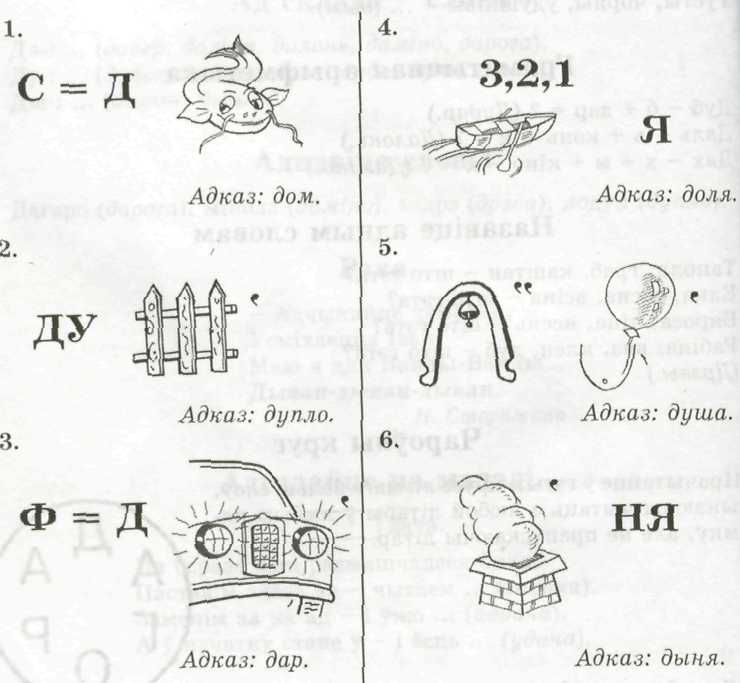          ____________           _________________           _________________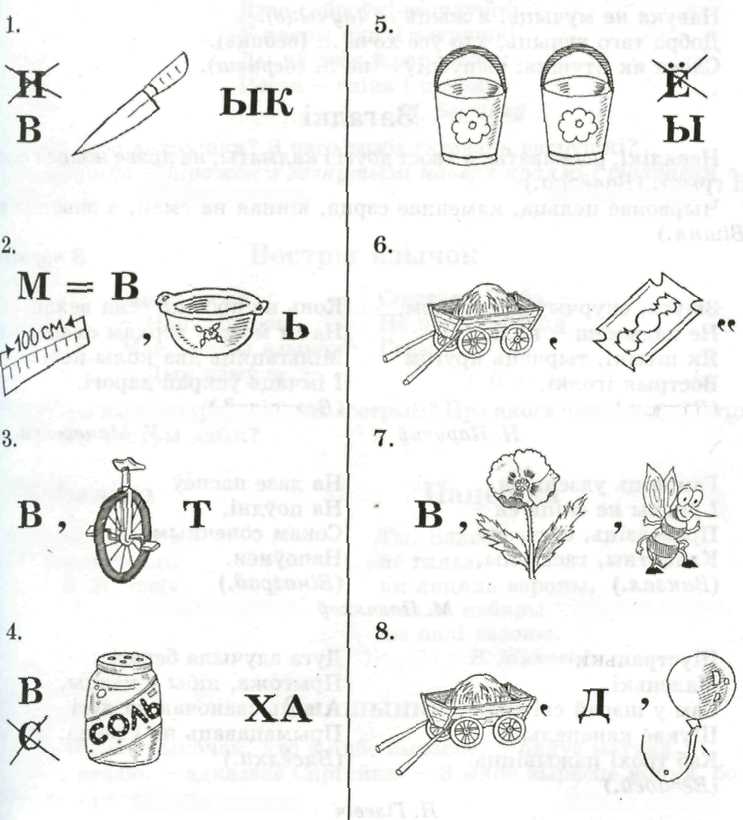 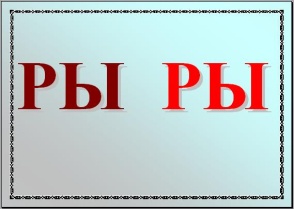 Запішыце словы, якія пачынаюцца з літары “с” і абазначаюць:невялікі вадаём ________________________________________________,востраў на Далёкім Усходзе _____________________________________,від адзення ___________________________________________________,
медыцынскую спецыяльнасць ___________________________________,вадкае паліва _________________________________________________,другога аўтара твора ___________________________________________,назву месяца __________________________________________________,насякомага-шкодніка ___________________________________________,невялікую сасну _______________________________________________,страву ________________________________________________________.Абазначце род атрыманых слоў.Знайдзіце  і запішыце ў словах маліна, піяніна ўсе імёны дзяўчынак.Аліна, Ліна, Іна, Яніна, Ніна, Іна.Падкрэсліце словы, у якіх гукаў больш, чым літар:Пастаўце націск у словах:Алфавіт, крапіва, пацеркі, вярба, кухар, вусы, буслы, рубель, страха, цагляны.Устаўце патрэбныя літары:Тэлеграма, камп’ютар, сцюдзены, чацвёрты, просьба, наводдаль, абшар, вясёлка, лебедзь, сям’я.Перакладзіце на рускую мову:суніцы - земляникадах - крышападручнік - учебникдыван - ковёрПрачытайце. Выпраўце памылкі, падкрэслі арфаграмы.Напрадвесні выдалася цудоўнае надвор’е. Зацішша панавала ўсюды. Часам праляціць птушачка, набяжыць лёгкі ветрык. На захадзе бліснула ласкавая ўсмешка сонца. Абуджаюцца, наліваюцца сокам дрэвы.Замяніце дадзеныя словазлучэнні блізкімі па сэнсе дзеясловамі.Зарубіць на носе – запомніць;Біць баклушы – ленавацца;Прыкусіць язык – замаўчаць;Кляваць носам – драмаць.Вызначце род дадзеных назоўнікаў.Мазоль (м.р.), шынель (м.р.), салата (ж.р.), боль (м.р.), яблык (м.р.), палын (м.р.), зала (ж.р.), гусь (ж.р.).Разгадай рэбусы:         двары                                  водар                                  дуплоЗапішыце словы, якія пачынаюцца з літары “с” і абазначаюць:невялікі вадаём – сажалка (ж.р.),востраў на Далёкім Усходзе – Сахалін (м.р.),від адзення – сукенка (ж.р.),
медыцынскую спецыяльнасць – сястра (ж.р.),вадкае паліва – спірт (м.р.),другога аўтара твора  - сааўтар (м.р.),назву месяца – снежань (м.р.), сакавік (м.р.)насякомага-шкодніка – саранча (ж.р.),невялікую сасну – саджанец (м.р.),страву – суп (м.р.).Абазначце род атрыманых слоў.паходбеленькіночкалетападкінуўказацьрыбказімапаходбеленькіночкалетапабелкападкінуўказацьрыбказімападказкапячэннепозіпгагбюзіувцукеркашдвфоцфмёдігйлншфртьіХто працуеСыты не будзешЧужым розумамДы малы дзеламВялікі целамТой не сумуе